Immokalee Fire Control District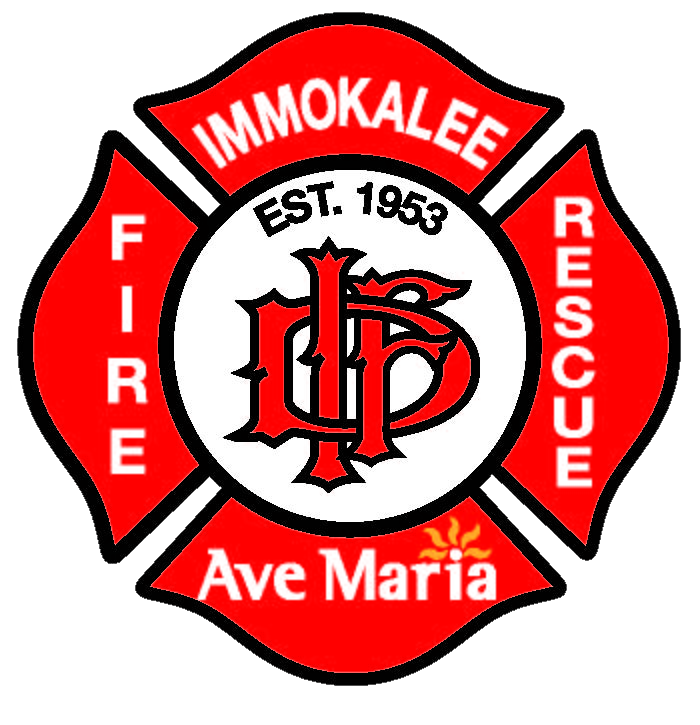 APPLICATION FOR EMPLOYMENTIt is our policy to comply with all applicable state and federal laws prohibiting discrimination in employment based on race, age, color, sex, religion, national origin, Disability, Marital Status or other protected classification.  All questions must be answered carefully and completely.  Please type or print using Black Ink.I.	BACKGROUNDName: ___________________________________________________     Date:_______________________________Address:___________________________________________  City, State, Zip_______________________________Daytime Telephone Number: _____________________    Email Address: _________________________________Are you over 18 years of age?  ____ yes  ____ noSocial Security Number: ______-______-_______ Position Desired:________________________________ Are you legally authorized to work in the U.S. on an unrestricted basis?  ____ yes  ____ noHave you worked for the District before?  ____ yes  ____ no	        Date Available:_________________________Have you been told of the essential functions of the job or have you been shown a copy of the job description listing the essential functions of the job?  ____ yes  ____ noCan you perform these essential functions with or without reasonable accommodation?  ____ yes  ____noDo you hold a valid Florida Driver’s License? ____yes  ____ no  Expires: ___________ DL#__________________Are there any hours, shifts or days you cannot or will not work?_________________________________________Are you willing to work overtime as required?  ____ yes  ____ noHave you ever been convicted of a felony? ____ yes  ____ no  (Conviction will not necessarily disqualify an applicant for employment.)  If yes, describe conditions and give date:  ____________________________________ ________________________________________________________________________________________________II.	EDUCATIONIII.	LICENSES/CERTIFICATIONS/OTHER TRAININGWhat license or certification do you hold which would qualify you for this position with the District?   Must include copies of certificate(s).  Attach additional sheets if necessary.B.	What further training, skills or qualifications would qualify you for this position with the District?C.	Military:	Branch of Service:___________________  Rank at discharge:______________________                               	Dates of service: from ___________________   to ________________________                                                  List duties in service, including schools and training:                                                            	Are you claiming Veterans Preference? ____ yes   ____ no	If yes, fill out form below.Veterans’ PreferenceCheck the appropriate block if you are claiming veterans’ preference.  A DD214 or comparable document which serves as a certificate of release or discharge must be furnished at the time of application._______	1. 	A veteran with a service-connected disability who is eligible for or receiving compensation,disability retirement, or pension under public laws administered by the US Veterans’ Administration and the Department of Defense, or_______	2.	The spouse of a veteran who cannot qualify for employment because of a total and permanent		disability, or the spouse of a veteran missing in action, captured, or forcibly detained by a foreign		power, or_______	3.	A veteran of any war who has served on active duty for 181 consecutive days or more, or who has 		served 180 consecutive days or more since January 31, 1955 and who was honorably dischargedfrom the Armed Forces of the United States of America if any part of such active duty was performed during a wartime era, excluding active duty for training, or_______	4.	The unremarried widow or widower of a veteran who died of a service-connected disability.Have you claimed and been employed using veterans’ preference since October 1, 1987? ____ Yes   ____NoIf “Yes” name of employer__________________________________________________________________Note:  Under Florida Law, preference in appointment shall be given by the state first to those persons included in 1 and 2 above, and second to those persons included in 3 and 4 above.  If an applicant claiming veterans’ preference for a vacant position is not selected for the vacant position, he/she may file a complaint with the Department of Veterans’ Affair, PO Box 1437, St Petersburg, Florida 33731.  A complaint must be filed within 21 days of the applicant receiving notice of the hiring decision made by the employing agency or within 3 months of the date the application is filed with the employer if no notice is given.IV.	WORK EXPERIENCEPresent and Prior EmploymentList below all present and past employment, for at least the past 10 years, beginning with your most recent employer.  Include summer and part-time jobs.  All time must be accounted for.  If unemployed, or in school, include these dates.  Attach additional sheets if necessary. MUST HAVE COMPLETE ADDRESS-INCLUDING CITY, STATE, AND ZIP CODE.May we contact your present employer? ____ yes ____ noV.   REFERENCES (3 REQUIRED)	Excluding Former Employer or Relatives.  MUST BE FILLED OUT COMPLETELY.	APPLICANT'S CERTIFICATION AND AGREEMENTI certify that the facts set forth in this Application for Employment are true and complete to the best of my knowledge.  I understand that if I am employed, false statements, omissions or misrepresentations may result in my dismissal.  I authorize the District to make an investigation of any of the facts set forth in this application. Date: __________________	Applicant's Signature: _______________________________________________						EDUCATIONNAME/LOCATION OF SCHOOLYEAR GRADUATEDMAJORDIPLOMA/DEGREEHigh SchoolCollegeCollegeLicense, registration or certificationNumberEffective dateExpiration dateLicensing AgencyMost Recent EmployerAddressTelephoneDate Started     Starting Salary: $       per  Starting PositionStarting PositionDate Left    Salary on Leaving: $        perPosition on LeavingPosition on LeavingName and Title of SupervisorName and Title of SupervisorName and Title of SupervisorDescription of DutiesReason for LeavingReason for LeavingPrevious EmployerAddressTelephoneDate Started     Starting Salary: $       per  Starting PositionStarting PositionDate Left    Salary on Leaving: $        perPosition on LeavingPosition on LeavingName and Title of SupervisorName and Title of SupervisorName and Title of SupervisorDescription of DutiesReason for LeavingReason for LeavingPrevious EmployerAddressTelephoneDate Started     Starting Salary: $       per  Starting PositionStarting PositionDate Left    Salary on Leaving: $        perPosition on LeavingPosition on LeavingName and Title of SupervisorName and Title of SupervisorName and Title of SupervisorDescription of DutiesReason for LeavingReason for LeavingPrevious EmployerAddressTelephoneDate Started     Starting Salary: $       per  Starting PositionStarting PositionDate Left    Salary on Leaving: $        perPosition on LeavingPosition on LeavingName and Title of SupervisorName and Title of SupervisorName and Title of SupervisorDescription of DutiesReason for LeavingReason for LeavingPrevious EmployerAddressTelephoneDate Started     Starting Salary: $       per  Starting PositionStarting PositionDate Left    Salary on Leaving: $        perPosition on LeavingPosition on LeavingName and Title of SupervisorName and Title of SupervisorName and Title of SupervisorDescription of DutiesReason for LeavingReason for LeavingName and OccupationAddressTelephone NumberName and OccupationAddressTelephone NumberName and OccupationAddressTelephone Number